Gaston County Art GuildArts on the Greenway presents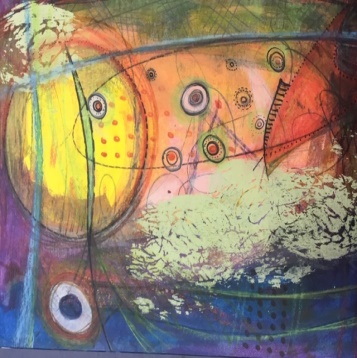 FINE ARTISTLiz McKay JUDGE OF OUR 2018 MINIATURE SHOWIntuitive Painting WorkshopFRIDAY, JANUARY 11, 2018, 10 AM-NoonINCLEMENT WEATHER DATE: JAN. 18, 2018Arts on the Greenway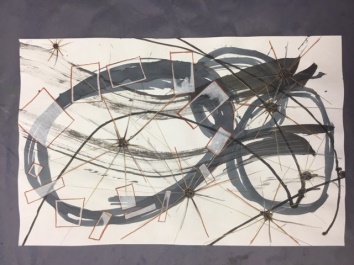 500 E Central Ave, Mount Holly, NC                                 $35 Members   $40 Non- Members                     All Skill Levels, Minimum Age 18, Class Size 3-10                             Get to know Liz McKay                Visit GCAG website www.gastoncountyartguild.com                   www.meanmusestudio.comor http://nc-kennedyart.weebly.com for registration informationINTUITIVE PTG:  Liz McKay’s intuitive painting workshop is designed to release your artistic curiosity and sense of play with the ultimate objective of awakening your deep creative spirit. Working with blocks of color and line, we will begin by creating several quick, 5 minute paintings before moving on to creating one or two larger works. All of the paintings will utilize a variety of mediums on watercolor paper and can be cropped to suit for either mounting on panel or matted for framing.SUPPLIES: Employing multiple mediums requires a lot of stuff, but don’t let that dissuade you. Below is a list of the most commonly used materials. Please don’t feel that you have to go out and buy all of this at once, just bring what you have on hand. She always brings as much extra as she has for sharing. SUPPLY LIST:Cheap drawing paper or copier paper (20 sheets)140 lb. Watercolor Paper (11”x14” or larger)Assorted acrylic paintsAssorted paint brushesCharcoal & conteDrawing pencilsBall point pensAssorted markers (Sharpies, Microns, Pitt)Colored pencilsWatercolor pencilsWatercolor crayonsWater soluble graphite pencilsNuPastel or Woodless Color PencilsSpray bottle for waterJar for water (brush cleaning)Paper towelsMatte Gel MediumGlue & glue sticksKnitting needle, box cutter blades or scraper bladesScissorsBlue painters tapeFOR DOWNLOADS visit gastoncountyartguild.com or nc-kennedyart.weebly.com events pageTO JOIN Gaston County Art Guild: Go to GCAG website http://www.gastoncountyartguild.com/join.htmlTO REGISTER: Email your name, phone, address, membership status, ck # & amt, workshop name to email nckennedyart@gmail.com Subject: Intuitive Painting AND make check to GCAG and mail this completed registration, attach check to GCAG. For: Liz McKay Workshop Intuitive Ptg & mail to Attn: NC Kennedy, GCAG Workshops, PO Box 452, Gastonia, NC 28053 by January 4, 2019 PRINT LEGIBLY Name: ______________________________ Phone# ____________________  Address: ____________________________________________________          
Email:______________________________ Text: ______________________   WKSHOP Ck #_____ Amt:/  / GCAG Member: $35    /  / Non-Member: $40    Join GCAG online at www.gastoncountyartguild.com/join.html (pay online or add an additional ck and membership form for chosen membership level)  /  /Joining online /  / Joining GCAG Ck#_____  Amount $______  20181130 